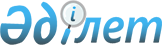 О внесении изменений в постановление акимата Карагандинской области от 19 июля 2019 года № 43/01 "Об утверждении государственного образовательного заказа на подготовку специалистов с высшим образованием на 2019-2020 учебный год"Постановление акимата Карагандинской области от 14 января 2021 года № 04/01. Зарегистрировано Департаментом юстиции Карагандинской области 20 января 2021 года № 6168
      В соответствии с законами Республики Казахстан 23 января 2001 года "О местном государственном управлении и самоуправлении в Республике Казахстан", от 27 июля 2007 года "Об образовании" и постановлением Правительства Республики Казахстан от 16 апреля 2018 года № 199 "Об утверждении государственного образовательного заказа на подготовку специалистов с высшим и послевузовским образованием, а также техническим и профессиональным, послесредним образованием в организациях образования, финансируемых из республиканского бюджета (за исключением организаций образования, осуществляющих подготовку специалистов для Вооруженных сил, других войск и воинских формирований, а также специальных государственных органов), на 2018 - 2019, 2019 - 2020, 2020 - 2021 учебные года" акимат Карагандинской области ПОСТАНОВЛЯЕТ:
      1. Внести в постановление акимата Карагандинской области от 19 июля 2019 года № 43/01 "Об утверждении государственного образовательного заказа на подготовку специалистов с высшим образованием на 2019-2020 учебный год" (зарегистрировано в Реестре государственной регистрации нормативных правовых актов за № 5414, опубликовано в Эталонном контрольном банке нормативных правовых актов Республики Казахстан в электронном виде 26 июля 2019 года) следующие изменения:
      приложения 1, 2 к указанному постановлению изложить в новой редакции согласно приложениям 1, 2 к настоящему постановлению.
      2. Государственному учреждению "Управление образования Карагандинской области" принять меры, вытекающие из настоящего постановления.
      3. Контроль за исполнением настоящего постановления возложить на курирующего заместителя акима области.
      4. Настоящее постановление вводится в действие по истечении десяти календарных дней после его первого официального опубликования. Государственный образовательный заказ на подготовку специалистов с высшим образованием на 2019-2020 учебный год (за счет местного бюджета) Администратор бюджетной программы - Государственное учреждение "Управление образования Карагандинской области" Государственный образовательный заказ на подготовку специалистов с высшим образованием для детей из многодетных и малообеспеченных семей за счет целевого трансферта из Национального фонда Республики Казахстан на 2019-2020 учебный год (за счет суммы целевого текущего трансферта) Администратор бюджетной программы - Государственное учреждение "Управление образования Карагандинской области"
					© 2012. РГП на ПХВ «Институт законодательства и правовой информации Республики Казахстан» Министерства юстиции Республики Казахстан
				
      Аким Карагандинской области

Ж. Қасымбек
Приложение 1
к постановлению
акимата Карагандинской области
от 14 января 2021 года
№ 04/01Приложение 1
к постановлению акимата
Карагандинской области
от 19 июля 2019 года
№ 43/01
п/п
Код и классификация области образования
Код и классификатор направлений подготовки высшего образования
Объем государственного образовательного заказа на 2019-2020 учебный год
Средние расходы на обучение 1 студента за учебный год (в тысяча тенге) в национальных высших учебных заведениях/ в других высших учебных заведениях
1
6В01 Педагогическиенауки
6В012 Педагогика дошкольного воспитания и обучения
5
635,8/443,3
1
6В01 Педагогическиенауки
6В013 Подготовка учителей без предметной специализации
10
635,8/443,3
1
6В01 Педагогическиенауки
6В014 Подготовка учителей с предметной специализацией общего развития
10
635,8/443,3
1
6В01 Педагогическиенауки
6В019 Подготовка специалистов по специальной педагогике
10
635,8/443,3
2
6В02 Искусство и гуманитарные науки
6B021 Искусство
5
635,8/371,8
3
6В03 Социальные науки, журналистика и информация
6B032 Журналистика и информация
10
635,8/342,9
4
6В07 Инженерные, обрабатывающие и строительные отрасли
6В072 Производственные и обрабатывающие отрасли
5
635,8/635,8
5
6В09 Ветеринария
6В091 Ветеринария
5
635,8/349,4
Всего
Всего
Всего
60Приложение 2
к постановлению
акимата Карагандинской области
от 14 января 2021 года
№ 04/01Приложение 2
к постановлению акимата
Карагандинской области
от 19 июля 2019 года
№ 43/01
п/п
Код и классификация области образования
Код и классификатор направлений подготовки высшего образования
Объем государственного образовательного заказа на 2019-2020 учебный год
Средние расходы на обучение 1 студента за учебный год (в тысяча тенге) в национальных высших учебных заведениях/ в других высших учебных заведениях
1
6B01 Педагогические науки
6В011 Педагогика и психология
2
635,8/443,3
1
6B01 Педагогические науки
6В012 Педагогика дошкольного воспитания и обучения
2
635,8/443,3
1
6B01 Педагогические науки
6В013 Подготовка учителей без предметной специализации
2
635,8/443,3
1
6B01 Педагогические науки
6В014 Подготовка учителей с предметной специализацией общего развития 
10
635,8/443,3
1
6B01 Педагогические науки
6В015 Подготовка учителей по естественнонаучным предметам
4
635,8/443,3
1
6B01 Педагогические науки
6В017 Подготовка учителей по языкам и литературе
5
635,8/443,3
1
6B01 Педагогические науки
6В019 Подготовка специалистов по специальной педагогике
5
635,8/443,3
2
6В06 Информационно-коммуникационные технологии
6В061 Информационно-коммуникационные технологии
40
635,8/635,8
2
6В06 Информационно-коммуникационные технологии
6В062 Телекоммуникации
10
635,8/635,8
3
6В07 Инженерные, обрабатывающие и строительные отрасли
6В071 Инженерия и инженерное дело
45
635,8/635,8
3
6В07 Инженерные, обрабатывающие и строительные отрасли
6В072 Производственные и отрабатывающие отрасли 
45
635,8/635,8
3
6В07 Инженерные, обрабатывающие и строительные отрасли
6В073 Архитектура и строительство 
20
635,8/635,8
3
6В07 Инженерные, обрабатывающие и строительные отрасли
6В075 Стандартизация, сертификация и метрология (по отраслям)
5
635,8/635,8
Всего
Всего
Всего
195